                    2021 Browne Shield				  Event NO.1VMA 10KM Track Race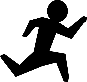 Where: Collingwood Athletics TrackGeorge Knott Reserve, Heidelberg Road, Clifton HillWhen: Tuesday 11th May, check in by 6:45pmEntries Open: Friday 16th April - $10ppEntries Close: Friday 7th MayWear VMA singlet or VMA venue singlet and bring your own lap scorer if possible. Medals for 1st, 2nd and 3rd in each age group Shield Points: age graded percentage points awarded to best three athletes of each venueAny queries contact - Peter Thorne 0427 880 143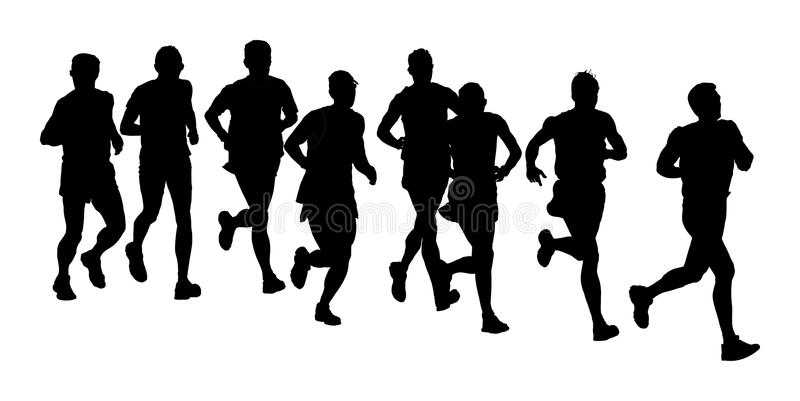                                   Jim Hopkins 0427158001